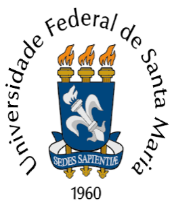 ATA Nº 141/2018 - COLEGIADO PPGEREUNIÃO ORDINÁRIAAos quatorze dias do mês de maio de dois mil e dezoito, às 9h, na Sala 3272, do Centro de Educação da UFSM, foi realizada a reunião ordinária do Colegiado do PPGE, na qual compareceram Nara Vieira Ramos, Coordenadora Pro Tempore do Programa; Márcia Lise Lunardi-Lazzarin, Coordenadora Substituta Pro Tempore; Doris Pires Vargas Bolzan, Representante substituta da Coordenação da Linha de Pesquisa 1; Valdo Hermes de Lima Barcelos, representante da Linha de Pesquisa 1; Ilse Abegg, Coordenadora da Linha de Pesquisa 2; Fabiane Romano de Souza Bridi, Coordenadora da Linha de Pesquisa 3; Leandra Bôer Possa, Representante da Linha de Pesquisa 3; Marilda Oliveira de Oliveira, Coordenadora da Linha de Pesquisa 4, Cláudia Ribeiro Bellochio, Representante da Linha de Pesquisa 4; Marco Aurélio Antunes Della Méa, Representante dos discentes da LP1; Marcos Brito Corrêa, Representante dos discentes da LP2; Angélica Neuscharank, Representante dos discentes da LP4. Justificaram suas ausências: Elena Maria Malmann, representante da Linha de Pesquisa 2 e Natali Esteves Torres Representante dos discentes da LP3. Participaram da Reunião Ordinária as Professoras Rosane Carneiro Sarturi e Adriana Moreira da Rocha Veiga, Coordenadora e Coordenadora Substituta do PPGE, respectivamente, eleitas mediante Consulta Pública no dia 25 de abril de 2018. A Coordenadora Pro Tempore do PPGE, professora Nara Vieira Ramos, deu início a reunião cumprimentando a todos. Item 1. Aprovação da pauta. A pauta foi revisada e aprovada por unanimidade. Item 2. Apreciação do Ad Referendum à Ata 140/2018, referente à última Reunião de Colegiado de 09 de abril de 2018. O Ad Referendum foi aprovado por unanimidade. Item 3. Apreciação Ad Referendum Resultado da Consulta Pública. A Coordenadora Pro Tempore do PPGE, professora Nara Vieira Ramos, apresentou o resultado da Consulta Pública em que foi aprovada a chapa única representada pelas Professoras Rosane Carneiro Sarturi e Adriana Moreira da Rocha Veiga, Coordenadora e Coordenadora Substituta, respectivamente, para o biênio 2018/2020, em que foram contabilizados setenta e cinco votos na chapa, cinco votos nulos e seis votos brancos, de um total de oitenta e um votos . Item 4. Relatório da Gestão Pro Tempore do PPGE – A Coordenadora Pro Tempore do PPGE, professora Nara Vieira Ramos, apresentou o referido relatório em que fez uma esplanação geral sobre a Estrutura Administrativa atual, Ações realizadas no período da gestão pro tempore, tais como : Internacionalização, Plataforma Sucupira, Comissão de Bolsas, Atos Normativos, Processo Seletivo Ingresso Mestrado e Doutorado. Posteriormente encaminhou ações a serem desenvolvidas pela Gestão da Coordenação do PPGE Biênio 2018/2020 e, por fim, um relatório geral sobre a situação financeira atual do Programa. Item 5. Posse da Coordenação - A Coordenadora Pro Tempore do PPGE, professora Nara Vieira Ramos, conjuntamente com a professora Márcia Lise Lunardi-Lazzarin, Coordenadora Substituta Pro Tempore, deram posse às professoras Rosane Carneiro Sarturi e Adriana Moreira da Rocha Veiga, Coordenadora e Coordenadora Substituta, respectivamente, para o biênio 2018/2020. Após se retiraram da reunião que seguiu sob a orientação da professora Rosane Carneiro Saturi, Coordenadora do PPGE. Item 6.  Aprovação do Plano de Docência Orientada.  APG303 – Caroline Silveira Spanavello, aprovado; Suyan Barcelos Dutra, aprovado; Gabriela Paim Rosso, reprovado; Luciana Guilhermano da Silva, reprovado; Franciele Rush König, aprovada. APG304 - Jéssica Ribas Timm, aprovado; Ana Iara Silva de Deus, aprovado;  Rosenara da Silva Soares Maia, aprovado;  Cristine Schüssler de Vasconcelos, aprovado e Jéssica Maria Freisleben, aprovado. APG305 - Magda Schmidt, aprovado; Lisaura Maria Beltrame, aprovado; Liane Nair Much, aprovado e Sônia Suzana Farias Weber, aprovado; APG306 – Fernanda Monteiro Rigue, aprovado. Item 7. Aproveitamento de componentes curriculares: a) Teste de Suficiência: Foi aprovada a solicitação do seguinte discente: Juliane Riboli Corrêa b) Aproveitamento de componentes curriculares: não houve nenhuma requisição. Ficou decidido que os aproveitamentos de teste de suficiência e componentes currículares não deverão mais ser encaminhados ao colegiado, mas sim a coordenação do PPGE para devida análise e encaminhamento. Item 8. Avaliação e Homologação de Publicação Científica. Foram aprovadas as solicitações de Publicação Científica de Patrícia Signor, Mônica de Souza Trevisan, Fernanda Sarturi e Camila Righi Medeiros Camillo. Foram reprovadas as solicitações de Publicação Científica de Simone Marostega pela ausência do Formulário de Requerimento de Dispensa ou Aproveitamento de Disciplinas com a ssinatura do discente e do orientador; de Renata Corcini Carvalho Canabarro pela falta da cópia do artigo; e Anie Pereira Goularte Gomes pois não apresentou comprovação do comitê científico de publicação e/ou conselho editorial. Item 9. Solicitação para Prorrogação de Prazo para Qualificação de Projeto de Tese de Doutorado. Foi aprovada a solicitação condicionada a não alteração do prazo máximo para defesa da tese de doutorado do seguinte discente: Percila Silveira de Almeida. Item 10. Solicitação para Prorrogação de Prazo para Defesa Final de Doutorado: foi reprovada a solicitação do seguinte discente: Cândice Moura Lorenzoni. Deverá realizar a solicitação de defesa via portal do aluno até o dia vinte e seis de julho do corrente ano e o prazo máximo para defesa deverá dezesseis de agosto de dois mil e dezoito. Item 11. Solicitação para Prorrogação de Prazo para Defesa Final de Mestrado - foi reprovada a solicitação do seguinte discente: Patrícia Rosí Prohmann. Deverá realizar a solicitação de defesa via portal do aluno até o dia vinte e seis de julho do corrente ano e o prazo máximo para defesa deverá ser dezesseis dee agosto de dois mil e dezoito. Item 12. Solicitação de Prorrogação de Prazo para bancas de defesa orientandos Profª Drª Ana Lúcia de Marques e Louro Hettwer: Fica definido que a douranda Juliane Riboli Corrêa deverá encaminhar a abertura do processo de defesa final até vinte e seis de julho e deverá defender sua tese até o dia dezesseis de agosto do corrente ano; Em relação ao doutorando Douglas Weiss, o mesmo deverá encaminhar a solicitação de abertura do processo de qualificação até o dia vinte e seis de julho e a defesa deverá ocorrer até o dia dezesseis de agosto do corrente ano; A mestranda Alessandra Deittrich poderá realizar sua defesa de projeto de mestrado até trinta e um de janeiro de dois mil e dezenove, conforme prazo máximo estabelecido de dezoito meses para a defesa de projeto de mestrado; as alunas Jéssica Freisleben e Fernanda Anders (do DINTER) deverão seguir o cronograma normal de defesas.  Item 13. Solicitação de auxílio financeiro para evento: O Colegiado aprovou o auxílio financeiro solicitado pelos discentes: Sandra Elisa Réquia Souza, Patrício Ceretta, Julia Jost Beras, Anie Pereira Goularte Gomes, Camila Righi Medeiros Camillo e Letícia de Lima Borges. O Colegiado reprovou o auxílio financeiro à Gabriela Eldereti Machado, Natali Esteve Torres, Martiéli de Souza Rodrigues e Caroline Foggiato Ferreira, pois são bolsistas do Programa. Ficou decidido pelo Colegiado que a concessão de auxílio financeiro fica condicionada ao não recebimento de Bolsa de Estudos por parte do discente. Item 14. Solicitação de Auxílio Financeiro para passagens rodoviárias de quatro convidados para o envento : VI Encontro Ouvindo Coisas: das crianças imaginadas, às vozes das infâncias: Foi aprovada a solicitação mediante disponibilidade de verba para tal.  Item 15. Solicitação de co-orientação: Foram aprovadas as solicitações do discentes: Eduardo Dalcin, Jéssica de Almeida, Marco Britto Corrêa e Simone Marostega. Item 16. Solicitação para substituição de presidência de banca Professora Andressa Aita: foi aprovada a solicitação. Item 17. Solicitação de Apreciação do Relatório Final do Estágio para pesquisas em nível de Pós-Doutoramento da Discente Rosana T. Dorio de Athayde Bohrer: O Colegiado decidiu pelo indeferimento da solicitação devido a insuficiencia de informações a respeito da realização do Estágio de Pós-Doutoramento por não haver um parecer do Prof. Amarildo Trevisan, orientador do projeto, condicionando nova solicitação de apreciação a uma reunião do orientador com a Professora Rosane Carneiro Sarturi, Coordenadora do PPGE, para que se façam os encaminhamentos necessários à resolução do problema.  Item 18. Apresentação dos Cadernos 4, 5, 6 e 7 da Avaliação Docente pelo Discente Séries 2014/2, 2015/1 , 2016/1 e 2016/2: Os cadernos foram apresentados para amplo conhecimento do Colegiado e estão disponível para consulta na Secretaria do PPGE. Inclusão de Pauta: 1. Avaliação de Publicação Científica de Camila Righi Medeiros e Anie Pereira Goularte Gomes Camillo: Decisão conforme item 8. 2.Solicitação de auxílio financeiro para participação em eventos dos discentes Anie Pereira Goularte Gomes, Camila Righi Medeiros Camillo, Letícia de Lima Borges e Caroline Foggiato Ferreira: Decisão conforme item 13. 3. Aprovação de Plano de Docência Orientada da discente Franciele Rush König: Decisão conforme item 6. 4. Transporte ANPED SUL: Ficou definido que o transporte para a ANPED Sul, que ocorrerá de vinte e três a vinte e seis de julho do corrente será custeado pelo próprio Programa, ficando disponível a relação com a lista de vagas para os interessados na secretaria do PPGE. Comunicados: 1. Evento em Buenos Aires. A coordenadora do PPGE, professora Rosane Carneiro Sarturi, passou informações a respeito da logística e valores para o evento. 2. Evento na Colômbia. A professora Leandra Bôer Possa, Representante da Linha de Pesquisa 3, comunicou que participará de um evento na Colômbia no mês de julho. Nada mais havendo a tratar, encerrou-se a reunião, e foi lavrada a presente ata, que, após lida, será assinada pelos membros do Colegiado do PPGE, presentes na reunião.